3-Way Venn Diagram: Revolutions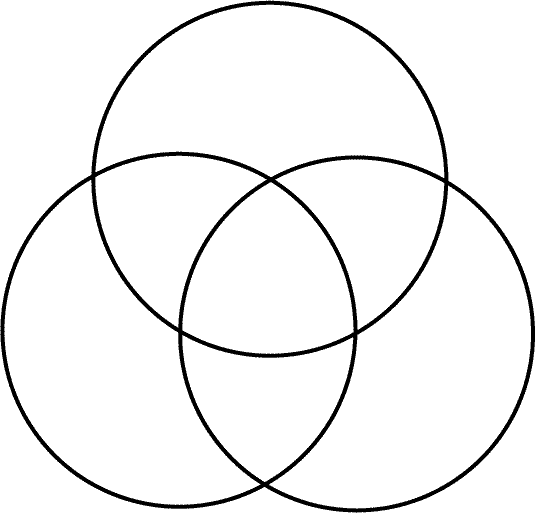 